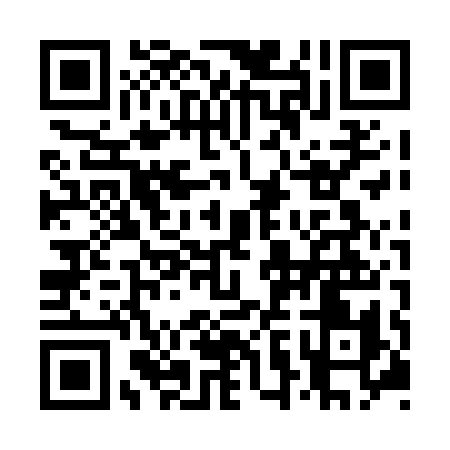 Prayer times for Commodore Park, Nova Scotia, CanadaWed 1 May 2024 - Fri 31 May 2024High Latitude Method: Angle Based RulePrayer Calculation Method: Islamic Society of North AmericaAsar Calculation Method: HanafiPrayer times provided by https://www.salahtimes.comDateDayFajrSunriseDhuhrAsrMaghribIsha1Wed4:306:031:116:118:209:542Thu4:286:021:116:128:219:553Fri4:266:011:116:138:229:574Sat4:245:591:116:138:239:595Sun4:225:581:116:148:2410:006Mon4:205:561:116:158:2610:027Tue4:185:551:116:168:2710:048Wed4:175:541:116:168:2810:069Thu4:155:521:116:178:2910:0710Fri4:135:511:116:188:3010:0911Sat4:115:501:106:188:3210:1112Sun4:095:491:106:198:3310:1313Mon4:085:481:106:208:3410:1414Tue4:065:471:106:208:3510:1615Wed4:045:451:116:218:3610:1816Thu4:035:441:116:228:3710:1917Fri4:015:431:116:228:3810:2118Sat3:595:421:116:238:3910:2319Sun3:585:411:116:248:4110:2420Mon3:565:401:116:248:4210:2621Tue3:555:391:116:258:4310:2722Wed3:535:391:116:258:4410:2923Thu3:525:381:116:268:4510:3124Fri3:515:371:116:278:4610:3225Sat3:495:361:116:278:4710:3426Sun3:485:351:116:288:4810:3527Mon3:475:351:116:288:4910:3728Tue3:465:341:126:298:4910:3829Wed3:445:331:126:298:5010:4030Thu3:435:331:126:308:5110:4131Fri3:425:321:126:318:5210:42